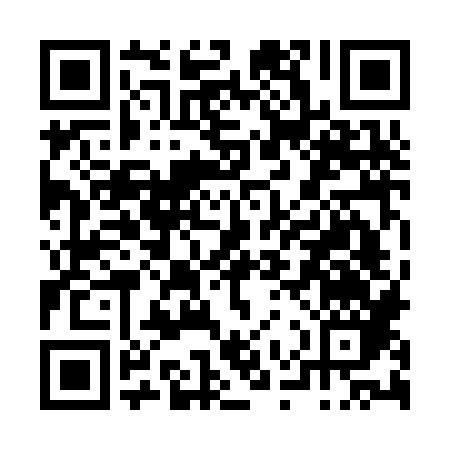 Prayer times for Barlonguinho, PortugalMon 1 Apr 2024 - Tue 30 Apr 2024High Latitude Method: Angle Based RulePrayer Calculation Method: Muslim World LeagueAsar Calculation Method: HanafiPrayer times provided by https://www.salahtimes.comDateDayFajrSunriseDhuhrAsrMaghribIsha1Mon5:487:181:376:077:579:232Tue5:467:171:376:087:589:243Wed5:447:151:376:097:599:254Thu5:427:131:376:098:009:265Fri5:417:121:366:108:019:276Sat5:397:101:366:108:029:287Sun5:377:091:366:118:039:308Mon5:357:071:356:128:049:319Tue5:337:061:356:128:059:3210Wed5:327:051:356:138:069:3311Thu5:307:031:356:138:079:3412Fri5:287:021:346:148:089:3613Sat5:267:001:346:148:099:3714Sun5:256:591:346:158:109:3815Mon5:236:571:346:168:119:3916Tue5:216:561:336:168:129:4117Wed5:196:541:336:178:139:4218Thu5:186:531:336:178:139:4319Fri5:166:521:336:188:149:4420Sat5:146:501:336:188:159:4621Sun5:136:491:326:198:169:4722Mon5:116:481:326:198:179:4823Tue5:096:461:326:208:189:4924Wed5:086:451:326:208:199:5125Thu5:066:441:326:218:209:5226Fri5:046:421:316:228:219:5327Sat5:026:411:316:228:229:5528Sun5:016:401:316:238:239:5629Mon4:596:391:316:238:249:5730Tue4:586:371:316:248:259:59